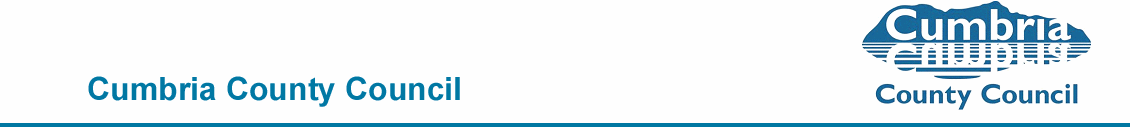 Notification of a Temporary Part-Time TimetablePlease complete a separate form for each child who is on a part-time timetable (PTT), prior to the startPupil DetailsSchool DetailsTemporary Part-Time Timetable DetailsIf there is at this point, no planned return date, please provide the review date for the plan when return to full-time education will be decided:A review should take place within a maximum of four school weeks of the temporary part-time timetable starting.Which multi-agency plan has been used to agree this part-time timetable with parents/carers:Other External professionals/agencies involved in the decision to have a part-time timetable:Full-time provision should not be reduced until appropriate professionals have been involvedPlease enclose a copy of signed Parental Consent for a reduction in education provision with this form.COMPLETED FORMS SHOULD BE RETURNED TO YOUR AREA INCLUSION TEAM VIA THE SCHOOL PORTAL:SEN WESTSEND Barrow and South LakesSEN Carlisle and Eden or by post to the following addresses:Inclusion Services               Inclusion Services                	Inclusion ServicesCumbria County Council	Cumbria County Council	   	Cumbria County CouncilFloor 4 			West Cumbria House		Cumbria HouseCraven House		Jubilee Road		  		117 BotchergateMichaelson Road		Workington			  	CarlisleBarrow in Furness		CA14 4HB			  	CA1 1RDLA14 1FD End of Part Time Timetable - Date returned to full-time educationPlease re-submit form with completed End of Part Time Timetable detail to Inclusion Team detailed above.UPNGenderForenameDoB  (dd/mm/yyyy)Middle name(s)NCYSurnameFree School MealsSEN StageCare StatusDfESchool NameDetails of any offsite/alternative provision included in the part-time timetableNumber of hours per week?Principal ReasonDate PTT started (dd/mm/yyyy)Planned date to return to full-time educationReview date (dd/mm/yyyy)Personal Education Plan (PEP)Early Help Assessment (EHA)Medical/Health Care PlanChild in Need PlanTeam around the Family / Child (TAF / TAC) PlanChild Protection PlanEarly Health Care Plan (EHCP / Annual Review Plan)Looked after Child review Plan (LAC)No PlanOther (Please specify)Specialist Advisory TeacherVirtual SchoolAccess and Inclusion OfficerSocial WorkerPRUYouth Offending ServiceClinical PsychologistHHTS ServiceCAMHS / Mental Health WorkerOther Health Care ProfessionalSEND OfficerGPEducational PsychologistPaediatricianOther (please specify)Name & role of person completing the formEmailPhoneDate form completedDate PTT Ended (dd/mm/yyyy)Name & role of person confirming return to full time educationDate completed